Информация по выполнению плана мероприятий по противодействию коррупции за 2023 годТак, в МБОУГ №1 г. Светлограда прошла декада антикоррупционных мероприятий, приуроченных к Международному дню борьбы с коррупцией – 9 декабря. Целью всех мероприятий является просвещение обучающихся в духе неприятия коррупции как таковой. В МБОУГ №1 в образовательной области «Общественные дисциплины» большое внимание уделяется развитию правовой культуры личности, которая рассматривается как одно из важнейших условий решения стратегической политической задачи – превращение России в современное правовое государство.  В планировании уроков истории в 10 классе есть существенные темы, которые имеют элементы антикоррупционной направленности: «Политическое развитие в начале ХХ века», « и его реформы», «Внутренняя политика СССР в 1960 – начале 1980г», где рассматриваются такие понятия как «коррупция», «теневая экономика», коррупция периода «застоя», «Российская экономика на пути к рынку»(всплеск коррупции в процессе перехода к рыночным отношениям) В МБОУЛ № 3г. Светлограда с обучающимися были организованы и проведены  мероприятия по формированию антикоррупционной культуры,  приуроченные  к Международному дню борьбы  с коррупцией. Обучающиеся 1- 11 классов на классных часах приняли участие в разговоре на тему:  «Что такое хорошо и что такое плохо», «Сколько стоит доброта»,  «Знаешь ли ты закон?», «Коррупция - порождение зла», «Жить по совести и чести»,  «Коррупционное поведение - возможные последствия»,  «Коррупция как социально-историческое явление», «Российское законодательство против коррупции» и др. Основная цель проведенных мероприятий - формирование у обучающихся  основ правосознания для соотнесения собственного поведения и поступков других людей с нравственными ценностями и нормами поведения, установленными законодательством Российской Федерации, убежденности в необходимости защищать правопорядок правовыми способами и средствами, умений реализовывать основные социальные роли в пределах своей дееспособности.  На уроках права, истории и обществознания, экономики, литературы, окружающего мира   учителя – предметники также  освещали вопросы, направленные на   формирования антикоррупционного мировоззрения у обучающихся. В фойе была организована  выставка плакатов. Социальные педагоги среди обучающихся 8 - 10 классов провели анкетирование с целью выяснения их  отношению к проблеме коррупции. Опрос показал, что 95 % обучающихся из числа опрошенных считают коррупцию злом, и выражают убежденность в том, что с нею надо бороться.В МКОУ СОШ №13 проведены мероприятия с обучающимися, направленные на воспитание законопослушного гражданина, обладающего знаниями основных правовых норм и умений использовать возможности правовой системы государства:-прошли ознакомительные экскурсии «Дом, где живут деньги» в местное отделение Сбербанка.   Сотрудник банка, Григорова О.А.  ознакомила  присутствующий с  правилами определения фальшивых денег, провела дискуссию по теме «Всё ли можно купить за деньги?», а также был рассмотрен вопрос о мере наказания, предусмотренной за незаконное завладение чужими денежными средствами, взятие и дача взятки должностному лицу;- учителем истории и обществознания проведены уроки-дискуссии «Коррупция порождает зло!» в 8-10 кл. На данную тему по итогам уроков обучающиеся написали эссе, лучшая работа Еремеева П, учащегося 9 кл., была отправлена на конкурс; - с целью повышения правовой грамотности обучающихся, формирование справедливого общества органами школьного самоуправления была проведена акция «Вместе против коррупции»;- в 1-10кл. проведён единый классный час  правовых знаний по теме «Как избежать коррупции?», «Деньги в современном мире» в ходе, которых, классные руководители подготовили методический материал для обучающихся, согласно возрастным особенностям. Единой  целью данных классных часов - рассмотреть понятие «деньги», определить с учащимися значимость денег в жизни человека, способствовать обогащению характера русского человека духовностью;-учителем ИЗО. оформлена выставка рисунков по теме «Мир без коррупции». По итогам выставки вручены грамоты призерам и победителям на общешкольной линейке.В МБОУ СОШ № 4 г. Светлограда в практику вошли диспуты «Быть честным», «По законам справедливости», «Что такое взятка?», «На страже порядка», «Проблема «Обходного» пути», «Откуда берутся запреты» ,«Что такое равноправие», «Быть представителем власти», «Властные полномочия», «Когда все в твоих руках» ,«Что такое подкуп?», «Без коррупции с детства», «Коррупция в Российском обществе» ,«Что такое коррупция. Как противостоять коррупции», «Коррупция - страшнее стихийного бедствия».Цели данного урока: формирование у учащихся негативного отношения к коррупции как к нежелательному социальному явлению, через понимание причин возникновения этого явления и вреда, причиняемого им обществу; формирование активной жизненной позиции – что должен сделать каждый гражданин России, чтобы наше государство стало процветать; формирование гражданской ответственности, самосознание важности таких понятий, как соблюдение закона, чести и честности, незапятнанной репутации и необходимости борьбы с коррупцией. В ходе беседы, которая сопровождалась презентацией, с учащимися обсуждали вопросы: что такое коррупция, уровень коррупции в России, последствия коррупции, последствия коррупции, негативные эффекты, которые оказывает коррупция на различные сферы жизни общества. В ходе обсуждения учащиеся пришли к мнению, что коррупция ослабляет демократию и правопорядок, что ведет к нарушениям прав человека, искажает рыночные механизмы, ухудшает качество жизни людей, способствует организованной преступности, терроризму и другим угрозам международной безопасности. Это опаснейшее явление присутствует во всех странах - больших и малых, богатых и бедных. И борьба с коррупцией долг каждого гражданина и нужно проявлять активную гражданскую позицию. Был организован выпуск стенгазет и буклетов по темам: «Подарки и другие способы благодарности» (1-4 кл.), «Быть честным» (5-8 кл.),  «Коррупция: иллюзия и реальность» (9-11 кл.)Обучающиеся 11 классов принимали участие в брифинге «Формирование антикоррупционного поведения. Коррупция в профессиональной среде» на уроке права . В 10-х классах проводился  диспут «Можно ли победить коррупцию?» Обучающиеся чётко и аргументировано высказывали свою точку зрения, приводили конкретные примеры из политической жизни страны и убеждали пессимистов, что такая работа необходима и постепенно даёт свои плоды. В 7-х классах   был проведен классный час «Что нужно знать о коррупции», давалось  понятие «коррупция», причины зарождения коррупции, её вред для развития экономик государств, предлагался просмотр презентации о коррупции, как крупнейшем препятствии к экономическому росту и развитию, ставящим под угрозу любые положительные преобразования в государствах, и процесс борьбы с коррупцией в Российской Федерации и на мировом уровне. В МКОУ СОШ № 6 им. Г.В.Батищева в начальных классах был проведен конкурс рисунков по антикоррупционной тематике «Школьники против коррупции». В данном мероприятии приняли участие 23 ученика. Лучшие рисунки учащихся были выставлены на стенде под рубрикой «Школьники против коррупции».На примере рассказа Н. Н. Носова «Огурцы» дети познакомились с явлением коррупции: сутью, причинами, последствиями. Обучающиеся приняли активное участие в обсуждении вопроса «Как надо поступать, если вы стали очевидцами воровства?»Анализируя рассказ, пришли к выводу, что воровство – это преступление. И поэтому надо жить честно, к такому выводу пришли в конце занятия.Беседа «Коррупция и права человека» стал продолжением обсуждения темы на занятиях у старших обучающихся. Обсуждали само понятие "коррупции", ее разновидности, причины, по которым преступления, связанные с коррупцией, часто остаются безнаказанными. Повторили все сферы, где может наблюдаться коррупция. Получился «спрут» со многими ножками.В заключение мероприятия на вопрос «Как же все-таки можно победить коррупцию?» участники круглого стола согласились с высказыванием: «Давайте начнем с себя!»В ходе беседы, которая сопровождалась презентацией, с обучающимися обсуждали вопросы: что такое коррупция, уровень коррупции в России, последствия коррупции, последствия коррупции, негативные эффекты, которые оказывает коррупция на различные сферы жизни общества.В ходе обсуждения обучающиеся пришли к мнению, что коррупция ослабляет демократию и правопорядок, что ведет к нарушениям прав человека, искажает рыночные механизмы, ухудшает качество жизни людей, способствует организованной преступности, терроризму и другим угрозам международной безопасности. Это опаснейшее явление присутствует во всех странах - больших и малых, богатых и бедных. И борьба с коррупцией долг каждого гражданина и нужно проявлять активную гражданскую позицию.В МКОУ СОШ №7 г. Светлограда в период с 1 по 9 декабря в школе проведены следующие мероприятия: -анкетирование среди учащихся «Что ты знаешь о коррупции?» в 9-11 классах;-классные часы «Вместе против коррупции» в 6-11 классах ;-квест-игра   «Мы против коррупции» в 9  классе;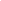 -просмотр видеоролика «Коррупция как социальное явление» в 9-11классах;-диспут «Что заставляет человека брать взятки?» в 11 классе;-дебаты «Нет коррупции» в 9  классе.Классные часы  проведены в 6-11 классах, материалы к ним были подготовлены в игровой форме. Ребята вместе с педагогами моделировали проблемные ситуации, искали пути их разрешения через законодательные  нормы, что способствовало формированию правовой грамотности и  нравственной  культуры  обучающихся.Квест-игра, дебаты, диспут были организованы и проведены социальным педагогом. Обучающиеся обсуждали само понятие «коррупция», причины, по которым преступления, связанные с коррупцией остаются часто безнаказанными. В заключение ребята пришли к единому мнению, что с коррупцией надо бороться сообща.Анкетирование «Что вы знаете о коррупции?» проведено среди обучающихся 9-11 классов с целью изучения отношения  детей к проблеме коррупции. Приняло участие 48 респондентов. Результаты анкетирования показывают, что школьники неравнодушны к проблеме коррупции в стране, они уверены, что с ней необходимо бороться не только посредством работы антикоррупционных учреждений, но и с  участием всего общества, частью которого они сами являются.Целью всех проведенных мероприятий было  воспитание  ценностных установок и развитие способностей, необходимых  для формирования у детей гражданской позиции в отношении коррупции.В декабре прошли  родительские собрания, где рассматривались вопросы «Права и обязанности участников образовательного процесса», «Стимулирование школьника: кнут или пряник? (методы педагогического воздействия на ребенка), «Место ребенка в детском коллективе» (атмосфера жизни семьи как фактор психического здоровья ребенка); «Всегда ли родитель прав?» (способы общения в семье).Во всех образовательных организациях были проведены встречи  родительской общественности с представителями правоохранительных органов, с участием администрации школы и родительской общественности были проведены круглые столы по вопросу «Коррупция и антикоррупционная политика школы». В отделе образования администрации Петровского муниципального округа Ставропольского края совместно с сотрудниками МКУЦР и ПСО проведено мероприятие, на котором обсуждались противодействие коррупции, правовое обеспечение и антикоррупционные стандарты поведения, результаты надзорной деятельности органов прокуратуры в сфере борьбы с коррупцией, для работников учреждения прошла видео-презентация «Государственная политика в области противодействия коррупции».В зданиях отдела образования и подведомственных ему образовательных организациях размещены памятки, листовки об общественно опасных последствиях проявлениях коррупции. Данная информация поддерживается в актуальном состоянии. На официальных сайтах отдела образования и образовательных организаций размещены телефоны «горячих линий» с гражданами по вопросам антикоррупционного просвещения.             